** Proposed ConsentVice-Chair
Dahle, Brian

Members
Gonzalez, Lena A.
Hurtado, Melissa
Jones, Brian W.
Menjivar, Caroline
Skinner, Nancy
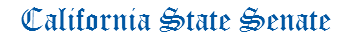 ENVIRONMENTAL QUALITY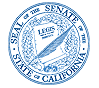 BENJAMIN ALLEN CHAIRChief Consultant
Gabrielle Meindl

Principal Consultant
Eric Walters

Consultant
Evan Goldberg
Theresa Keates
Brynn Cook

Assistant
Zandra Chavez
1021 O Street, Room 3230
(916) 651-4108
AGENDAWednesday, June 7, 2023 
9 a.m. -- 1021 O Street, Room 1200AGENDAWednesday, June 7, 2023 
9 a.m. -- 1021 O Street, Room 1200AGENDAWednesday, June 7, 2023 
9 a.m. -- 1021 O Street, Room 1200MEASURES HEARD IN FILE ORDER   1.AB 279Blanca RubioSan Gabriel Basin Water Quality Authority: annual pumping right assessment.   2.AB 496FriedmanCosmetic safety.**3.AB 536WilsonBay Area Air Quality Management Advisory Council: compensation.   4.AB 541WoodCalifornia Safe Drinking Water Act: wildfire aftermath: benzene testing.   5.AB 664LeeCalifornia Safe Drinking Water Act: domestic wells.**6.AB 1627LeeCalifornia Safe Drinking Water Act.**7.AB 356MathisCalifornia Environmental Quality Act: aesthetic impacts.**8.AB 682MathisState Water Resources Control Board: online search tool: funding applications.  9.SR 34CorteseClimate Restoration.